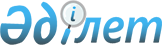 О внесении изменений в приказ Министра финансов Республики Казахстан от 10 января 2012 года № 9 "Об утверждении Методики оценки эффективности управления бюджетными средствами государственного органа и Методики оценки эффективности управления денежными средствами Национального Банка Республики Казахстан"
					
			Утративший силу
			
			
		
					Приказ Министра финансов Республики Казахстан от 25 апреля 2012 года № 219. Зарегистрирован в Министерстве юстиции Республики Казахстан 14 мая 2012 года № 7653; Собрание актов центральных исполнительных и иных центральных государственных органов Республики Казахстан № 9, 2012 года (дата выхода тиража 02.08.2012). Утратил силу совместным приказом Министра национальной экономики Республики Казахстан от 30 декабря 2016 года № 540 и Министра финансов Республики Казахстан от 30 декабря 2016 года № 706
      Сноска. Утратил силу совместным приказом Министра национальной экономики РК от 30.12.2016 № 540 и Министра финансов РК от 30.12.2016 № 706 (вводится в действие по истечении десяти календарных дней после дня его первого официального опубликования).
      ПРИКАЗЫВАЮ:
      1. Внести в приказ Министра финансов Республики Казахстан от 10 января 2012 года № 9 "Об утверждении Методики оценки эффективности управления бюджетными средствами государственного органа и Методики оценки эффективности управления денежными средствами Национального Банка Республики Казахстан" (зарегистрированный в Реестре государственной регистрации нормативных правовых актов за № 7381) следующие изменения:
      в Методике оценки эффективности управления бюджетными средствами государственного органа, утвержденной указанным приказом:
      подпункт 3) пункта 10 изложить в следующей редакции:
      "3) по критерию "Принятые (реализованные) меры по исполнению внесенных актов реагирования органов государственного финансового контроля" указывается:
      объем подлежащих к возмещению в бюджет сумм нарушений, согласно внесенных по результатам контроля актов реагирования органов государственного финансового контроля;
      объем возмещенных в бюджет в установленный срок сумм нарушений к общему объему сумм нарушений, подлежащих возмещению в доход бюджета, согласно внесенных по результатам контроля актов реагирования органов государственного финансового контроля;
      объем подлежащих к восстановлению сумм нарушений, согласно внесенных по результатам контроля актов реагирования органов государственного финансового контроля путем выполнения работ, оказания услуг, поставки товаров и/или отражения по учету;
      объем восстановленных в установленный срок сумм нарушений к общему объему сумм нарушений, подлежащих восстановлению, согласно внесенных по результатам контроля актов реагирования органов государственного финансового контроля путем выполнения работ, оказания услуг, поставки товаров и/или отражения по учету;
      количество исполненных полностью и в установленный срок актов реагирования органов государственного финансового контроля к общему количеству внесенных актов реагирования органов государственного финансового контроля за отчетный период, за исключением объема возмещенных и восстановленных сумм;";
      пункт 19 изложить в следующей редакции:
      "19. Оценка по критерию "Принятые (реализованные) меры по исполнению внесенных актов реагирования органов государственного финансового контроля" заключается в установлении:
      объема подлежащих к возмещению в бюджет сумм нарушений, согласно внесенных по результатам контроля актов реагирования органов государственного финансового контроля;
      объема возмещенных в бюджет в установленный срок сумм нарушений к общему объему сумм нарушений, подлежащих возмещению в доход бюджета, согласно внесенных по результатам контроля актов реагирования органов государственного финансового контроля;
      объема подлежащих к восстановлению сумм нарушений, согласно внесенных по результатам контроля актов реагирования органов государственного финансового контроля путем выполнения работ, оказания услуг, поставки товаров и/или отражения по учету;
      объема восстановленных в установленный срок сумм нарушений к общему объему сумм нарушений, подлежащих восстановлению, согласно внесенных по результатам контроля актов реагирования органов государственного финансового контроля путем выполнения работ, оказания услуг, поставки товаров и/или отражения по учету;
      количества исполненных полностью и в установленный срок актов реагирования органов государственного финансового контроля к общему количеству внесенных актов реагирования органов государственного финансового контроля за отчетный период, за исключением объема возмещенных и восстановленных сумм.";
      часть третью пункта 46 изложить в следующей редакции:
      "В случае отсутствия прямого и/или конечного результатов либо наличия мероприятий вместо количественных характеристик, не позволяющих оценить достижение прямого результата, или дублирования прямых результатов с конечными результатами, а также при дублировании показателей бюджетной программы с показателями другой бюджетной программы администратора бюджетных программ, присваивается 0 баллов.";
      часть четвертую пункта 48 изложить в следующей редакции:
      "В случае достижения прямых результатов бюджетной программы менее 90,1 %, то эффективность исполнения бюджетных программ равна "0 %".";
      часть вторую пункта 55 изложить в следующей редакции:
      "В течение пятнадцати календарных дней центральный уполномоченный орган по исполнению бюджета направляет в Администрацию Президента Республики Казахстан и оцениваемые государственные органы, обоснованные заключения о принятии либо непринятии возражений по результатам перепроверки. В случае принятия возражений вносятся соответствующие корректировки в заключения о результатах оценки.";
      в приложении 1:
      критерий 3 "Принятые (реализованные) меры по исполнению внесенных актов реагирования органов государственного финансового контроля" изложить в следующей редакции:
      "
       ";
       в приложении 7:
       критерии 3 "Принятые (реализованные) меры по исполнению внесенных актов реагирования органов государственного финансового контроля" и 4 "Деятельность служб внутреннего контроля государственного органа по управлению бюджетными средствами и меры по исполнению их рекомендаций" изложить в следующей редакции:
      "
       ";
       критерий 6 "Организационные меры по исполнению бюджета" изложить в следующей редакции:
      "
       ".
      2. Департаменту методологии бюджетных процедур (Калиева А.Н.) обеспечить государственную регистрацию настоящего приказа в Министерстве юстиции Республики Казахстан.
      3. Настоящий приказ вводится в действие со дня его государственной регистрации в Министерстве юстиции Республики Казахстан и подлежит официальному опубликованию.
					© 2012. РГП на ПХВ «Институт законодательства и правовой информации Республики Казахстан» Министерства юстиции Республики Казахстан
				
3.
Критерий "Принятые (реализованные) меры по исполнению

внесенных актов реагирования органов

государственного финансового контроля"
Критерий "Принятые (реализованные) меры по исполнению

внесенных актов реагирования органов

государственного финансового контроля"
Объем подлежащих к возмещению в бюджет сумм

нарушений, согласно внесенных по результатам

контроля актов реагирования органов

государственного финансового контроля
Объем возмещенных в бюджет в установленный срок

сумм нарушений к общему объему сумм нарушений,

подлежащих возмещению в доход бюджета, согласно

внесенных по результатам контроля актов

реагирования органов государственного

финансового контроля
Объем подлежащих к восстановлению сумм

нарушений, согласно внесенных по результатам

контроля актов реагирования органов

государственного финансового контроля путем

выполнения работ, оказания услуг, поставки

товаров и/или отражения по учету
Объем восстановленных в установленный срок сумм

нарушений к общему объему сумм нарушений,

подлежащих восстановлению, согласно внесенных по

результатам контроля актов реагирования органов

государственного финансового контроля путем

выполнения работ, оказания услуг, поставки

товаров и/или отражения по учету
Количество исполненных полностью и в

установленный срок актов реагирования органов

государственного финансового контроля к общему

количеству внесенных актов реагирования органов

государственного финансового контроля за

отчетный период, за исключением объема

возмещенных и восстановленных сумм
3
Принятые (реализованные) меры по исполнению внесенных актов

реагирования органов государственного финансового контроля

- 9 баллов
Принятые (реализованные) меры по исполнению внесенных актов

реагирования органов государственного финансового контроля

- 9 баллов
Отсутствие актов реагирования органов государственного

финансового контроля в связи с не проведением проверок за

отчетный период
4
Объем возмещенных в бюджет в установленный срок сумм нарушений

к общему объему сумм нарушений, подлежащих возмещению в бюджет,

согласно внесенным по результатам контроля актам реагирования

органов государственного финансового контроля
3
100 % или отсутствие сумм к возмещению в бюджет
3
70,0 – 99,9 %
2
35,0 – 69,9 %
1
до 34,9 %
0
Объем восстановленных в установленный срок сумм нарушений к

общему объему сумм нарушений, подлежащих восстановлению,

согласно внесенных по результатам контроля актов реагирования

органов государственного финансового контроля путем

выполнения работ, оказания услуг, поставки товаров и/или

отражения по учету
3
100 % или отсутствие сумм к восстановлению
3
70,0 – 99,9 %
2
35,0 – 69,9 %
1
до 34,9 %
0
Количество исполненных полностью и в установленный срок актов

реагирования органов государственного финансового контроля к

общему количеству внесенных актов реагирования органов

государственного финансового контроля за отчетный период, за

исключением объема возмещенных и восстановленных сумм
3
100 % или отсутствие внесенных актов реагирования
3
70,0 – 99,9 %
2
35,0 – 69,9 %
1
до 34,9 %
0
4
Деятельность служб внутреннего контроля государственного органа

по управлению бюджетными средствами и меры по исполнению их

рекомендаций - 8 баллов
Деятельность служб внутреннего контроля государственного органа

по управлению бюджетными средствами и меры по исполнению их

рекомендаций - 8 баллов
Отсутствие служб внутреннего контроля или проведенных ими

проверок
0
Сумма выявленных нарушений бюджетного и иного

законодательства к объему бюджетных средств, охваченных

службами внутреннего контроля
3
более 50 %
3
25,0 – 49,9 %
2
5,0 – 24,9 %
1
до 4,9 %
0
Количество подразделений и подведомственных организаций

государственного органа, охваченных проверками служб

внутреннего контроля в отчетном периоде, к общему количеству

подразделений и подведомственных организаций государственного

органа
2
более 40,0 %
2
20,0 – 39,9 %
1
до 19,9 %
0
Количество исполненных полностью и в установленный срок

подразделениями и подведомственными организациями

государственного органа представлений, принятых руководителем

государственного органа по результатам проверок служб

внутреннего контроля, к общему количеству представлений,

принятых руководителем государственного органа за отчетный

период
3
100 %
3
70,0 – 99,9 %
2
35,0-69,9 %
1
до 34,9 %
0
6
Организационные меры по исполнению бюджета - 15 баллов
Организационные меры по исполнению бюджета - 15 баллов
Доля количества исполненных пунктов плана государственных

закупок к общему количеству пунктов годового плана

государственных закупок
3
95-100 %
3
90-94 %
2
50-89 %
1
0-49 %
0
Доля объема бюджетных средств исполненных пунктов плана

государственных закупок к общему объему годового плана

государственных закупок
3
95-100 %
3
90-94 %
2
50-89 %
1
0-49 %
0
Своевременное принятие нормативных и/или правовых актов,

входящих в компетенцию государственного органа необходимых для

реализации бюджетной программы
2
своевременно
2
с нарушением срока
0
Отсутствие фактов увеличения сметной стоимости бюджетных

инвестиционных проектов
3
процент увеличения сметной стоимости бюджетных инвестиционных

проектов документации
1 – 20 %
2
21 – 40 %
1
более 40 %
0
Отсутствие у администратора бюджетных программ бюджетных

инвестиционных проектов
2
Сдача (внедрение) объектов в установленные сроки
4
своевременно
4
Доля объектов своевременно не введенных в эксплуатацию к общему

количеству объектов, планируемых к сдаче в эксплуатацию в

отчетном периоде
1 – 13 %
3
14 – 26 %
2
27 – 40 %
1
более 40 %
0
Не предусмотрена сдача (внедрение) объекта
2
Министр финансов
Республики Казахстан
Б. Жамишев